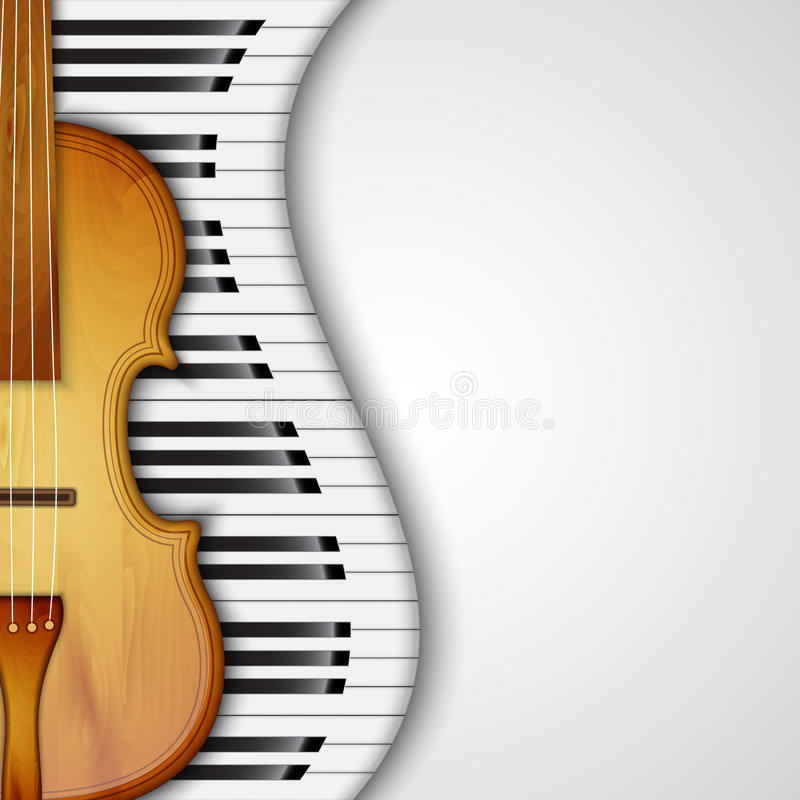 OSNOVNA GLAZBENA ŠKOLAPRI OŠ A. CESARCA, KRAPINAŽELIŠ SVIRATI? PRIJEMNI  ISPITZA UPIS U PRVI RAZREDOSNOVNE GLAZBENE ŠKOLEŠKOLSKA GODINA 2020./2021.ZA PRIJEMNI ISPIT POTREBNO JE ISPUNITI OBRAZAC KOJI SE NALAZI NA STRANICI OŠ A. CESARCA, KRAPINAINSTRUMENTI KOJE UPISUJEMO: HARMONIKA, KLARINET, TRUBA, FLAUTA, SAKSOFON, VIOLINA, GITARA, KLAVIRINFORMACIJE:OGŠ PRI OŠ A. CESARCA, KRAPINAI. VRENCEA 1, KRAPINATEL: O49/ 373-436, 371-004www.os-acesarca-kr.skole.hr